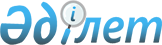 О внесении изменений в решение маслихата от 9 января 2020 года № 326 "О районном бюджете Наурзумского района на 2020-2022 годы"
					
			С истёкшим сроком
			
			
		
					Решение маслихата Наурзумского района Костанайской области от 27 октября 2020 года № 394. Зарегистрировано Департаментом юстиции Костанайской области 28 октября 2020 года № 9513. Прекращено действие в связи с истечением срока
      В соответствии со статьями 106 и 109 Бюджетного кодекса Республики Казахстан от 4 декабря 2008 года, Наурзумский районный маслихат РЕШИЛ:
      1. Внести в решение маслихата "О районном бюджете Наурзумского района на 2020-2022 годы" от 9 января 2020 года № 326 (опубликовано 14 января 2020 года в Эталонном контрольном банке нормативных правовых актов Республики Казахстан, зарегистрировано в Реестре государственной регистрации нормативных правовых актов за № 8875) следующие изменения:
      пункт 1 указанного решения изложить в новой редакции:
      "1. Утвердить бюджет Наурзумского района на 2020-2022 годы согласно приложениям 1, 2 и 3 соответственно, в том числе на 2020 год в следующих объемах:
      1) доходы – 3 496 637,7 тысяч тенге, в том числе по:
      налоговым поступлениям – 273 089,0 тысяч тенге;
      неналоговым поступлениям – 21 563,0 тысячи тенге;
      поступлениям от продажи основного капитала – 1 115,0 тысяч тенге;
      поступлениям трансфертов – 3 200 870,7 тысяч тенге;
      2) затраты – 3 625 025,8 тысячи тенге;
      3) чистое бюджетное кредитование – 29 751,0 тысяча тенге, в том числе:
      бюджетные кредиты – 35 788,0 тысяч тенге;
      погашение бюджетных кредитов – 6 037,0 тысяч тенге;
      4) сальдо по операциям с финансовыми активами – 0,0 тысяч тенге;
      5) дефицит (профицит) бюджета – -158 139,1 тысяч тенге;
      6) финансирование дефицита (использование профицита) бюджета – 158 139,1 тысяч тенге:
      поступление займов – 143 278,0 тысячи тенге;
      погашение займов – 6 037,0 тысяч тенге;
      используемые остатки бюджетных средств – 20 898,1 тысяч тенге.".
      приложения 1, 2 к указанному решению изложить в новой редакции согласно приложениям 1, 2 к настоящему решению.
      2. Настоящее решение вводится в действие с 1 января 2020 года. Бюджет Наурзумского района на 2020 год Бюджет Наурзумского района на 2021 год
					© 2012. РГП на ПХВ «Институт законодательства и правовой информации Республики Казахстан» Министерства юстиции Республики Казахстан
				
      Председатель сессии 

М. Ермагамбетова

      Секретарь районного маслихата 

Г. Абенова
Приложение 1
к решению Наурзумского
районного маслихата
от 27 октября 2020 года
№ 394Приложение 1
к решению Наурзумского
районного маслихата
от 9 января 2020 года
№ 326
Категория
Категория
Категория
Категория
Категория
Сумма тысяч тенге
Класс
Класс
Класс
Класс
Сумма тысяч тенге
Подкласс
Подкласс
Подкласс
Сумма тысяч тенге
Специфика
Специфика
Сумма тысяч тенге
Наименование
Сумма тысяч тенге
I. Доходы
3496637,7
1
Налоговые поступления
273089,0
01
Подоходный налог 
132782,0
1
Корпоративный подоходный налог
24726,0
2
Индивидуальный подоходный налог 
108056,0
03
Социальный налог
99736,0
1
Социальный налог
99736,0
04
Налоги на собственность
24325,0
1
Налоги на имущество
13432,0
3
Земельный налог
836,0
4
Налог на транспортные средства
4269,0
5
Единый земельный налог
5788,0
05
Внутренние налоги на товары, работы и услуги
16246,0
2
Акцизы
300,0
3
Поступления за использование природных и других ресурсов
14200,0
4
Сборы за ведение предпринимательской и профессиональной деятельности
1746,0
2
Неналоговые поступления
21563,0
01
Доходы от государственной собственности
4063,0
5
Доходы от аренды имущества, находящегося в государственной собственности
4061,0
7
Вознаграждения по кредитам, выданным из государственного бюджета
2,0
04
Штрафы, пени, санкции, взыскания, налагаемые государственными учреждениями, финансируемыми из государственного бюджета, а также содержащимися и финансируемыми из бюджета (сметы расходов) Национального Банка Республики Казахстан 
13500,0
1
Штрафы, пени, санкции, взыскания, налагаемые государственными учреждениями, финансируемыми из государственного бюджета, а также содержащимися и финансируемыми из бюджета (сметы расходов) Национального Банка Республики Казахстан, за исключением поступлений от организаций нефтяного сектора и в Фонд компенсации потерпевшим
13500,0
06
Прочие неналоговые поступления 
4000,0
1
Прочие неналоговые поступления 
4000,0
3
Поступления от продажи основного капитала
1115,0
01
Продажа государственного имущества, закрепленного за государственными учреждениями
362,0
1
Продажа государственного имущества, закрепленного за государственными учреждениями
362,0
03
Продажа земли и нематериальных активов
753,0
1
Продажа земли
753,0
4
Поступления трансфертов
3200870,7
02
Трансферты из вышестоящих органов государственного управления
3200870,7
2
Трансферты из областного бюджета
3200870,7
Функциональная группа
Функциональная группа
Функциональная группа
Функциональная группа
Функциональная группа
Сумма тысяч тенге
Функциональная подгруппа
Функциональная подгруппа
Функциональная подгруппа
Функциональная подгруппа
Сумма тысяч тенге
Администратор бюджетных программ
Администратор бюджетных программ
Администратор бюджетных программ
Сумма тысяч тенге
Программа
Программа
Сумма тысяч тенге
Наименование
Сумма тысяч тенге
II. Затраты
3625025,8
01
Государственные услуги общего характера
516519,3
1
Представительные, исполнительные и другие органы, выполняющие общие функции государственного управления
130753,8
112
Аппарат маслихата района (города областного значения)
23779,8
001
Услуги по обеспечению деятельности маслихата района (города областного значения)
19649,8
003
Капитальные расходы государственного органа
4130,0
122
Аппарат акима района (города областного значения)
106974,0
001
Услуги по обеспечению деятельности акима района (города областного значения)
102854,0
003
Капитальные расходы государственного органа 
4120,0
2
Финансовая деятельность
945,2
459
Отдел экономики и финансов района (города областного значения)
945,2
003
Проведение оценки имущества в целях налогообложения
344,0
010
Приватизация, управление коммунальным имуществом, постприватизационная деятельность и регулирование споров, связанных с этим 
601,2
9
Прочие государственные услуги общего характера
384820,3
454
Отдел предпринимательства и сельского хозяйства района (города областного значения)
23018,2
001
Услуги по реализации государственной политики на местном уровне в области развития предпринимательства и сельского хозяйства
23018,2
459
Отдел экономики и финансов района (города областного значения)
69658,4
001
Услуги по реализации государственной политики в области формирования и развития экономической политики, государственного планирования, исполнения бюджета и управления коммунальной собственностью района (города областного значения)
27923,0
113
Целевые текущие трансферты нижестоящим бюджетам
41735,4
492
Отдел жилищно-коммунального хозяйства, пассажирского транспорта, автомобильных дорог и жилищной инспекции района (города областного значения)
292143,7
001
Услуги по реализации государственной политики на местном уровне в области жилищно-коммунального хозяйства, пассажирского транспорта, автомобильных дорог и жилищной инспекции 
15055,1
113
Целевые текущие трансферты нижестоящим бюджетам
277088,6
02
Оборона
4334,8
1
Военные нужды
2852,8
122
Аппарат акима района (города областного значения)
2852,8
005
Мероприятия в рамках исполнения всеобщей воинской обязанности
2852,8
2
Организация работы по чрезвычайным ситуациям
1482,0
122
Аппарат акима района (города областного значения)
1482,0
006
Предупреждение и ликвидация чрезвычайных ситуаций масштаба района (города областного значения)
185,1
007
Мероприятия по профилактике и тушению степных пожаров районного (городского) масштаба, а также пожаров в населенных пунктах, в которых не созданы органы государственной противопожарной службы
1296,9
04
Образование
1435844,2
1
Дошкольное воспитание и обучение
3132,4
472
Отдел строительства, архитектуры и градостроительства района (города областного значения)
3132,4
037
Строительство и реконструкция объектов дошкольного воспитания и обучения
3132,4
2
Начальное, основное среднее и общее среднее образование
1389393,9
464
Отдел образования района (города областного значения)
1344976,2
003
Общеобразовательное обучение
1322858,2
006
Дополнительное образование для детей
22118,0
465
Отдел физической культуры и спорта района (города областного значения)
44417,7
017
Дополнительное образование для детей и юношества по спорту
44417,7
9
Прочие услуги в области образования
43317,9
464
Отдел образования района (города областного значения)
43317,9
001
Услуги по реализации государственной политики на местном уровне в области образования 
9916,2
005
Приобретение и доставка учебников, учебно-методических комплексов для государственных учреждений образования района (города областного значения)
17453,1
015
Ежемесячные выплаты денежных средств опекунам (попечителям) на содержание ребенка-сироты (детей-сирот), и ребенка (детей), оставшегося без попечения родителей
1916,0
067
Капитальные расходы подведомственных государственных учреждений и организаций
14032,6
06
Социальная помощь и социальное обеспечение
224038,7
1
Социальное обеспечение
105876,8
451
Отдел занятости и социальных программ района (города областного значения)
105876,8
005
Государственная адресная социальная помощь
105876,8
2
Социальная помощь
93442,9
451
Отдел занятости и социальных программ района (города областного значения)
93442,9
002
Программа занятости
36910,7
007
Социальная помощь отдельным категориям нуждающихся граждан по решениям местных представительных органов
9895,9
010
Материальное обеспечение детей-инвалидов, воспитывающихся и обучающихся на дому
983,4
014
Оказание социальной помощи нуждающимся гражданам на дому
19641,5
017
Обеспечение нуждающихся инвалидов обязательными гигиеническими средствами и предоставление услуг специалистами жестового языка, индивидуальными помощниками в соответствии с индивидуальной программой реабилитации инвалида
1318,0
023
Обеспечение деятельности центров занятости населения
24693,4
9
Прочие услуги в области социальной помощи и социального обеспечения
24719,0
451
Отдел занятости и социальных программ района (города областного значения)
24719,0
001
Услуги по реализации государственной политики на местном уровне в области обеспечения занятости и реализации социальных программ для населения
20966,0
011
Оплата услуг по зачислению, выплате и доставке пособий и других социальных выплат
1010,0
050
Обеспечение прав и улучшение качества жизни инвалидов в Республике Казахстан
2743,0
07
Жилищно-коммунальное хозяйство
204243,0
1
Жилищное хозяйство
194243,0
492
Отдел жилищно-коммунального хозяйства, пассажирского транспорта, автомобильных дорог и жилищной инспекции района (города областного значения)
49073,1
003
Организация сохранения государственного жилищного фонда
21803,1
070
Возмещение платежей населения по оплате коммунальных услуг в режиме чрезвычайного положения в Республике Казахстан
27270,0
472
Отдел строительства, архитектуры и градостроительства района (города областного значения)
145169,9
003
Проектирование и (или) строительство, реконструкция жилья коммунального жилищного фонда
111840,0
004
Проектирование, развитие и (или) обустройство инженерно-коммуникационной инфраструктуры
33329,9
2
Коммунальное хозяйство
10000,0
472
Отдел строительства, архитектуры и градостроительства района (города областного значения)
10000,0
058
Развитие системы водоснабжения и водоотведения в сельских населенных пунктах
10000,0
08
Культура, спорт, туризм и информационное пространство
206016,1
1
Деятельность в области культуры
81101,9
455
Отдел культуры и развития языков района (города областного значения)
78553,9
003
Поддержка культурно-досуговой работы
78553,9
472
Отдел строительства, архитектуры и градостроительства района (города областного значения)
2548,0
011
Развитие объектов культуры
2548,0
2
Спорт
23079,7
465
Отдел физической культуры и спорта района (города областного значения)
23079,7
001
Услуги по реализации государственной политики на местном уровне в сфере физической культуры и спорта
8960,0
004
Капитальные расходы государственного органа
265,0
005
Развитие массового спорта и национальных видов спорта
6965,0
006
Проведение спортивных соревнований на районном (города областного значения) уровне
4544,0
007
Подготовка и участие членов сборных команд района (города областного значения) по различным видам спорта на областных спортивных соревнованиях
2345,7
3
Информационное пространство
69127,7
455
Отдел культуры и развития языков района (города областного значения)
65763,0
006
Функционирование районных (городских) библиотек
60290,0
007
Развитие государственного языка и других языков народа Казахстана
5473,0
456
Отдел внутренней политики района (города областного значения)
3364,7
002
Услуги по проведению государственной информационной политики 
3364,7
9
Прочие услуги по организации культуры, спорта, туризма и информационного пространства
32706,8
455
Отдел культуры и развития языков района (города областного значения)
12707,3
001
Услуги по реализации государственной политики на местном уровне в области развития языков и культуры
10467,0
032
Капитальные расходы подведомственных государственных учреждений и организаций
2240,3
456
Отдел внутренней политики района (города областного значения)
19999,5
001
Услуги по реализации государственной политики на местном уровне в области информации, укрепления государственности и формирования социального оптимизма граждан
11637,9
003
Реализация мероприятий в сфере молодежной политики
7873,6
006
Капитальные расходы государственного органа
240,0
032
Капитальные расходы подведомственных государственных учреждений и организаций
248,0
09
Топливно-энергетический комплекс и недропользование
331275,0
1
Топливо и энергетика
331275,0
472
Отдел строительства, архитектуры и градостроительства района (города областного значения)
331275,0
009
Развитие теплоэнергетической системы
331275,0
10
Сельское, водное, лесное, рыбное хозяйство, особо охраняемые природные территории, охрана окружающей среды и животного мира, земельные отношения
20103,3
1
Сельское хозяйство
2768,0
473
Отдел ветеринарии района (города областного значения)
2768,0
001
Услуги по реализации государственной политики на местном уровне в сфере ветеринарии
2768,0
6
Земельные отношения
11468,3
463
Отдел земельных отношений района (города областного значения)
11468,3
001
Услуги по реализации государственной политики в области регулирования земельных отношений на территории района (города областного значения)
11468,3
9
Прочие услуги в области сельского, водного, лесного, рыбного хозяйства, охраны окружающей среды и земельных отношений
5867,0
459
Отдел экономики и финансов района (города областного значения)
5867,0
099
Реализация мер по оказанию социальной поддержки специалистов
5867,0
11
Промышленность, архитектурная, градостроительная и строительная деятельность
11269,0
2
Архитектурная, градостроительная и строительная деятельность
11269,0
472
Отдел строительства, архитектуры и градостроительства района (города областного значения)
11269,0
001
Услуги по реализации государственной политики в области строительства, архитектуры и градостроительства на местном уровне
11269,0
12
Транспорт и коммуникации
345168,0
1
Автомобильный транспорт
345168,0
492
Отдел жилищно-коммунального хозяйства, пассажирского транспорта, автомобильных дорог и жилищной инспекции района (города областного значения)
345168,0
023
Обеспечение функционирования автомобильных дорог
12199,4
025
Реализация приоритетных проектов транспортной инфраструктуры
332968,6
13
Прочие
3200,0
9
Прочие
3200,0
459
Отдел экономики и финансов района (города областного значения)
3200,0
012
Резерв местного исполнительного органа района (города областного значения)
3200,0
14
Обслуживание долга
8,0
1
Обслуживание долга
8,0
459
Отдел экономики и финансов района (города областного значения)
8,0
021
Обслуживание долга местных исполнительных органов по выплате вознаграждений и иных платежей по займам из областного бюджета
8,0
15
Трансферты
323006,4
1
Трансферты
323006,4
459
Отдел экономики и финансов района (города областного значения)
323006,4
006
Возврат неиспользованных (недоиспользованных) целевых трансфертов
26,4
038
Субвенции
316092,0
054
Возврат сумм неиспользованных (недоиспользованных) целевых трансфертов, выделенных из республиканского бюджета за счет целевого трансферта из Национального фонда Республики Казахстан
6888,0
III. Чистое бюджетное кредитование
29751,0
Бюджетные кредиты
35788,0
10
Сельское, водное, лесное, рыбное хозяйство, особо охраняемые природные территории, охрана окружающей среды и животного мира, земельные отношения
35788,0
9
Прочие услуги в области сельского, водного, лесного, рыбного хозяйства, охраны окружающей среды и земельных отношений
35788,0
459
Отдел экономики и финансов района (города областного значения)
35788,0
018
Бюджетные кредиты для реализации мер социальной поддержки специалистов
35788,0
5
Погашение бюджетных кредитов
6037,0
01
Погашение бюджетных кредитов
6037,0
1
Погашение бюджетных кредитов, выданных из государственного бюджета
6037,0
13
Погашение бюджетных кредитов, выданных из местного бюджета физическим лицам
6037,0
IV. Сальдо по операциям с финансовыми активами
0,0
Приобретение финансовых активов
0,0
V. Дефицит (профицит) бюджета
-158139,1
VI. Финансирование дефицита (использование профицита) бюджета
158139,1Приложение 2
к решению Наурзумского
районного маслихата
от 27 октября 2020 года
№ 394Приложение 2
к решению Наурзумского
районного маслихата
от 9 января 2020 года
№ 326
Категория
Категория
Категория
Категория
Категория
Сумма тысяч тенге
Класс
Класс
Класс
Класс
Сумма тысяч тенге
Подкласс
Подкласс
Подкласс
Сумма тысяч тенге
Специфика
Специфика
Сумма тысяч тенге
Наименование
Сумма тысяч тенге
I. Доходы
2264755,9
1
Налоговые поступления
307171,0
01
Подоходный налог 
150345,0
1
Корпоративный подоходный налог
29266,0
2
Индивидуальный подоходный налог 
121079,0
03
Социальный налог
113400,0
1
Социальный налог
113400,0
04
Налоги на собственность
27091,0
1
Налоги на имущество
13424,0
3
Земельный налог
801,0
4
Налог на транспортные средства
6673,0
5
Единый земельный налог
6193,0
05
Внутренние налоги на товары, работы и услуги
16335,0
2
Акцизы
300,0
3
Поступления за использование природных и других ресурсов
14200,0
4
Сборы за ведение предпринимательской и профессиональной деятельности
1835,0
2
Неналоговые поступления
19936,0
01
Доходы от государственной собственности
4580,0
5
Доходы от аренды имущества, находящегося в государственой собственности
4578,0
7
Вознаграждения по кредитам, выданным из государственного бюджета
2,0
04
Штрафы, пени, санкции, взыскания, налагаемые государственными учреждениями, финансируемыми из государственного бюджета, а также содержащимися и финансируемыми из бюджета (сметы расходов) Национального Банка Республики Казахстан 
10856,0
1
Штрафы, пени, санкции, взыскания, налагаемые государственными учреждениями, финансируемыми из государственного бюджета, а также содержащимися и финансируемыми из бюджета (сметы расходов) Национального Банка Республики Казахстан, за исключением поступлений от организаций нефтяного сектора и в Фонд компенсации потерпевшим
10856,0
06
Прочие неналоговые поступления 
4500,0
1
Прочие неналоговые поступления 
4500,0
3
Поступления от продажи основного капитала
1193,0
01
Продажа государственного имущества, закрепленного за государственными учреждениями
387,0
1
Продажа государственного имущества, закрепленного за государственными учреждениями
387,0
03
Продажа земли и нематериальных активов
806,0
1
Продажа земли
806,0
4
Поступления трансфертов
1936455,9
02
Трансферты из вышестоящих органов государственного управления
1936455,9
2
Трансферты из областного бюджета
1936455,9
Функциональная группа
Функциональная группа
Функциональная группа
Функциональная группа
Функциональная группа
Сумма тысяч тенге
Функциональная подгруппа
Функциональная подгруппа
Функциональная подгруппа
Функциональная подгруппа
Сумма тысяч тенге
Администратор бюджетных программ
Администратор бюджетных программ
Администратор бюджетных программ
Сумма тысяч тенге
Программа
Программа
Сумма тысяч тенге
Наименование
Сумма тысяч тенге
II. Затраты
2264755,9
01
Государственные услуги общего характера
196606,0
1
Представительные, исполнительные и другие органы, выполняющие общие функции государственного управления
131042,0
112
Аппарат маслихата района (города областного значения)
18990,0
001
Услуги по обеспечению деятельности маслихата района (города областного значения)
18990,0
122
Аппарат акима района (города областного значения)
112052,0
001
Услуги по обеспечению деятельности акима района (города областного значения)
110853,0
003
Капитальные расходы государственного органа 
1199,0
2
Финансовая деятельность
776,0
459
Отдел экономики и финансов района (города областного значения)
776,0
003
Проведение оценки имущества в целях налогообложения
379,0
010
Приватизация, управление коммунальным имуществом, постприватизационная деятельность и регулирование споров, связанных с этим 
397,0
9
Прочие государственные услуги общего характера
64788,0
454
Отдел предпринимательства и сельского хозяйства района (города областного значения)
23321,0
001
Услуги по реализации государственной политики на местном уровне в области развития предпринимательства и сельского хозяйства
23321,0
458
Отдел жилищно-коммунального хозяйства, пассажирского транспорта и автомобильных дорог района (города областного значения)
12709,0
001
Услуги по реализации государственной политики на местном уровне в области жилищно-коммунального хозяйства, пассажирского транспорта и автомобильных дорог
12709,0
459
Отдел экономики и финансов района (города областного значения)
28758,0
001
Услуги по реализации государственной политики в области формирования и развития экономической политики, государственного планирования, исполнения бюджета и управления коммунальной собственностью района (города областного значения)
27641,0
113
Целевые текущие трансферты нижестоящим бюджетам
1117,0
02
Оборона
6784,0
1
Военные нужды
2543,0
122
Аппарат акима района (города областного значения)
2543,0
005
Мероприятия в рамках исполнения всеобщей воинской обязанности
2543,0
2
Организация работы по чрезвычайным ситуациям
4241,0
122
Аппарат акима района (города областного значения)
4241,0
006
Предупреждение и ликвидация чрезвычайных ситуаций масштаба района (города областного значения)
2169,0
007
Мероприятия по профилактике и тушению степных пожаров районного (городского) масштаба, а также пожаров в населенных пунктах, в которых не созданы органы государственной противопожарной службы
2072,0
04
Образование
1135188,0
2
Начальное, основное среднее и общее среднее образование
1098364,0
464
Отдел образования района (города областного значения)
1055017,0
003
Общеобразовательное обучение
1036893,0
006
Дополнительное образование для детей
18124,0
465
Отдел физической культуры и спорта района (города областного значения)
43347,0
017
Дополнительное образование для детей и юношества по спорту
43347,0
9
Прочие услуги в области образования
36824,0
464
Отдел образования района (города областного значения)
36824,0
001
Услуги по реализации государственной политики на местном уровне в области образования 
10647,0
005
Приобретение и доставка учебников, учебно-методических комплексов для государственных учреждений образования района (города областного значения)
20987,0
015
Ежемесячные выплаты денежных средств опекунам (попечителям) на содержание ребенка-сироты (детей-сирот), и ребенка (детей), оставшегося без попечения родителей
3051,0
067
Капитальные расходы подведомственных государственных учреждений и организаций
2139,0
06
Социальная помощь и социальное обеспечение
158656,0
1
Социальное обеспечение
33405,0
451
Отдел занятости и социальных программ района (города областного значения)
33405,0
005
Государственная адресная социальная помощь
33405,0
2
Социальная помощь
100496,0
451
Отдел занятости и социальных программ района (города областного значения)
100496,0
002
Программа занятости
40484,0
007
Социальная помощь отдельным категориям нуждающихся граждан по решениям местных представительных органов
12073,0
010
Материальное обеспечение детей-инвалидов, воспитывающихся и обучающихся на дому
1202,0
014
Оказание социальной помощи нуждающимся гражданам на дому
16468,0
017
Обеспечение нуждающихся инвалидов обязательными гигиеническими средствами и предоставление услуг специалистами жестового языка, индивидуальными помощниками в соответствии с индивидуальной программой реабилитации инвалида
2846,0
023
Обеспечение деятельности центров занятости населения
27423,0
9
Прочие услуги в области социальной помощи и социального обеспечения
24755,0
451
Отдел занятости и социальных программ района (города областного значения)
24755,0
001
Услуги по реализации государственной политики на местном уровне в области обеспечения занятости и реализации социальных программ для населения
20176,0
011
Оплата услуг по зачислению, выплате и доставке пособий и других социальных выплат
4579,0
07
Жилищно-коммунальное хозяйство
11294,0
1
Жилищное хозяйство
1294,0
458
Отдел жилищно-коммунального хозяйства, пассажирского транспорта и автомобильных дорог района (города областного значения)
1294,0
003
Организация сохранения государственного жилищного фонда
1294,0
2
Коммунальное хозяйство
10000,0
472
Отдел строительства, архитектуры и градостроительства района (города областного значения)
10000,0
058
Развитие системы водоснабжения и водоотведения в сельских населенных пунктах
10000,0
08
Культура, спорт, туризм и информационное пространство
188551,0
1
Деятельность в области культуры
68622,0
455
Отдел культуры и развития языков района (города областного значения)
68622,0
003
Поддержка культурно-досуговой работы
68622,0
2
Спорт
27023,0
465
Отдел физической культуры и спорта района (города областного значения)
27023,0
001
Услуги по реализации государственной политики на местном уровне в сфере физической культуры и спорта
9809,0
005
Развитие массового спорта и национальных видов спорта
6970,0
006
Проведение спортивных соревнований на районном (города областного значения) уровне
4194,0
007
Подготовка и участие членов сборных команд района (города областного значения) по различным видам спорта на областных спортивных соревнованиях
6050,0
3
Информационное пространство
59467,0
455
Отдел культуры и развития языков района (города областного значения)
57268,0
006
Функционирование районных (городских) библиотек
51156,0
007
Развитие государственного языка и других языков народа Казахстана
6112,0
456
Отдел внутренней политики района (города областного значения)
2199,0
002
Услуги по проведению государственной информационной политики 
2199,0
9
Прочие услуги по организации культуры, спорта, туризма и информационного пространства
33439,0
455
Отдел культуры и развития языков района (города областного значения)
13827,0
001
Услуги по реализации государственной политики на местном уровне в области развития языков и культуры
11450,0
032
Капитальные расходы подведомственных государственных учреждений и организаций
2377,0
456
Отдел внутренней политики района (города областного значения)
19612,0
001
Услуги по реализации государственной политики на местном уровне в области информации, укрепления государственности и формирования социального оптимизма граждан
11456,0
003
Реализация мероприятий в сфере молодежной политики
8156,0
10
Сельское, водное, лесное, рыбное хозяйство, особо охраняемые природные территории, охрана окружающей среды и животного мира, земельные отношения
17395,0
6
Земельные отношения
11235,0
463
Отдел земельных отношений района (города областного значения)
11235,0
001
Услуги по реализации государственной политики в области регулирования земельных отношений на территории района (города областного значения)
11235,0
9
Прочие услуги в области сельского, водного, лесного, рыбного хозяйства, охраны окружающей среды и земельных отношений
6160,0
459
Отдел экономики и финансов района (города областного значения)
6160,0
099
Реализация мер по оказанию социальной поддержки специалистов
6160,0
11
Промышленность, архитектурная, градостроительная и строительная деятельность
10755,0
2
Архитектурная, градостроительная и строительная деятельность
10755,0
472
Отдел строительства, архитектуры и градостроительства района (города областного значения)
10755,0
001
Услуги по реализации государственной политики в области строительства, архитектуры и градостроительства на местном уровне
10755,0
12
Транспорт и коммуникации
237829,9
1
Автомобильный транспорт
237829,9
458
Отдел жилищно-коммунального хозяйства, пассажирского транспорта и автомобильных дорог района (города областного значения)
237829,9
023
Обеспечение функционирования автомобильных дорог
84744,0
051
Реализация приоритетных проектов транспортной инфраструктуры
153085,9
13
Прочие
3360,0
9
Прочие
3360,0
459
Отдел экономики и финансов района (города областного значения)
3360,0
012
Резерв местного исполнительного органа района (города областного значения) 
3360,0
14
Обслуживание долга
7,0
1
Обслуживание долга
7,0
459
Отдел экономики и финансов района (города областного значения)
7,0
021
Обслуживание долга местных исполнительных органов по выплате вознаграждений и иных платежей по займам из областного бюджета
7,0
15
Трансферты
298330,0
1
Трансферты
298330,0
459
Отдел экономики и финансов района (города областного значения)
298330,0
038
Субвенции
298330,0
III. Чистое бюджетное кредитование
-6082,0
Бюджетные кредиты
0,0
5
Погашение бюджетных кредитов
6082,0
01
Погашение бюджетных кредитов
6082,0
1
Погашение бюджетных кредитов, выданных из государственного бюджета
6082,0
13
Погашение бюджетных кредитов, выданных из местного бюджета физическим лицам
6082,0
IV. Сальдо по операциям с финансовыми активами
0,0
Приобретение финансовых активов
0,0
V. Дефицит (профицит) бюджета
6082,0
VI. Финансирование дефицита (использование профицита) бюджета
-6082,0